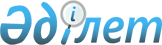 О внесении изменений и дополнений в постановление Правительства Республики Казахстан от 20 февраля 2012 года № 244 "Вопросы Агентства Республики Казахстан по делам спорта и физической культуры"
					
			Утративший силу
			
			
		
					Постановление Правительства Республики Казахстан от 8 октября 2012 года № 1267. Утратило силу постановлением Правительства Республики Казахстан от 23 сентября 2014 года № 1003ПРЕСС-РЕЛИЗ      Сноска. Утратило силу постановлением Правительства РК от 23.09.2014 № 1003.

      Правительство Республики Казахстан ПОСТАНОВЛЯЕТ:



      1. Внести в постановление Правительства Республики Казахстан от 20 февраля 2012 года № 244 «Вопросы Агентства Республики Казахстан по делам спорта и физической культуры» (САПП Республики Казахстан, 2012 г., № 34, ст. 439) следующие изменения и дополнения:



      в Положении об Агентстве Республики Казахстан по делам спорта и физической культуры, утвержденном указанным постановлением:



      в пункте 14:



      дополнить подпунктом 16-1) следующего содержания:

      «16-1) разрабатывает нормативы физической подготовленности населения;»;



      подпункт 17) изложить в следующей редакции:

      «17) разрабатывает и утверждает нормы и правила использования спортивных сооружений;»;



      подпункт 20) изложить в следующей редакции:

      «20) устанавливает квалификационные требования к категориям тренеров, инструкторов-спортсменов, методистов, судей;»;



      подпункт 22) изложить в следующей редакции:

      «22) обеспечивает соблюдение законодательства Республики Казахстан, регулирующего изготовление и использование государственных символов Республики Казахстан при проведении спортивных мероприятий на территории Республики Казахстан и международных спортивных мероприятий в иностранных государствах;»;



      дополнить подпунктом 29-1) следующего содержания:

      «29-1) формирует и утверждает списки штатных сборных команд Республики Казахстан;»;



      подпункт 31) изложить в следующей редакции:

      «31) разрабатывает и утверждает формы обязательной ведомственной отчетности, проверочных листов, критерии оценки степени риска, полугодовые планы проведения проверок в соответствии с Законом Республики Казахстан «О государственном контроле и надзоре в Республике Казахстан;»;



      дополнить подпунктом 31-1) следующего содержания:

      «31-1) обеспечивает пожизненные ежемесячные материальные выплаты заслуженным спортсменам и тренерам;»;



      дополнить подпунктом 34-1) следующего содержания:

      «34-1) разрабатывает предложения по совершенствованию законодательства Республики Казахстан об игорном бизнесе;»;



      подпункт 35) изложить в следующей редакции:

      «35) осуществляет лицензирование деятельности в сфере игорного бизнеса, организации и проведения лотерей;»;



      подпункт 39) исключить;



      подпункт 40) изложить в следующей редакции:

      «40) совместно с уполномоченным органом по техническому регулированию и метрологии осуществляет деятельность в сфере стандартизации в области физической культуры и спорта;»;



      подпункт 41) исключить.



      2. Настоящее постановление вводится в действие со дня подписания.      Премьер-Министр

      Республики Казахстан                       С. Ахметов
					© 2012. РГП на ПХВ «Институт законодательства и правовой информации Республики Казахстан» Министерства юстиции Республики Казахстан
				